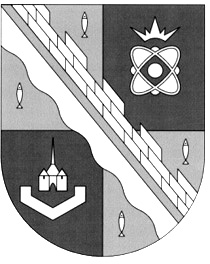 СОВЕТ ДЕПУТАТОВ МУНИЦИПАЛЬНОГО ОБРАЗОВАНИЯСОСНОВОБОРСКИЙ ГОРОДСКОЙ ОКРУГ ЛЕНИНГРАДСКОЙ ОБЛАСТИ(ЧЕТВЕРТЫЙ СОЗЫВ)Р Е Ш Е Н И Еот 25.10.2019 года № 34	В соответствии с пунктом 3.1. Раздела 3 Положения о Совете представительных органов муниципальных образований Ленинградской области при Законодательном собрании Ленинградской области, совет депутатов Сосновоборского городского округаР Е Ш И Л:1. Делегировать в Совет представительных органов муниципальных образований Ленинградской области при Законодательном собрании Ленинградской области - Садовского Владимира Брониславовича, председателя совета депутатов муниципального образования Сосновоборский городской округ Ленинградской области четвертого созыва.  2. Представить в Законодательное собрание Ленинградской области документы для включения представителя от совета депутатов Сосновоборского городского округа в состав Совета муниципальных образований Ленинградской области. 3. Настоящее решение вступает в силу со дня принятия.Председатель совета депутатовСосновоборского городского округа                                      В.Б. Садовский